МУНИЦИПАЛЬНОЕ ОБЩЕОБРАЗОВАТЕЛЬНОЕ УЧРЕЖДЕНИЕ«ПЬЯНКОВСКАЯ ОСНОВНАЯ ОБЩЕОБРАЗОВАТЕЛЬНАЯ ШКОЛА»(дошкольное образование)Конструкт занятия «Домашние и дикие животные, животные и птицы Красной книги»Выполнили воспитатели: Дягилева Яна АнатольевнаФоминых Наталья Вячеславовна с. Пьянково2023 годПедагог, группа: Дягилева Я.А Фоминых Н.В Разновозрастная группа старшего дошкольного возраста (5-7 лет).Тема занятия: Домашние и дикие животные, животные Красной книги.Цель: Расширить и закрепить элементарные знания о домашних и диких животных, животных и птицах Красной книги. Задачи:Образовательная: Развитие интеллектуальных предпосылок учебной деятельности. Закреплять знания о диких и домашних животных, о их характерных признаках жизни. Развивающая: Способствовать развитию познавательных способностей: обследование, моделирование, анализ,  классификация, обобщение, умение делать выводы, развитие умения выявить проблему, принять поставленную задачу, искать пути решения  с помощью взрослого, и самостоятельно; самостоятельно подбирать материал для выполнения поделок; развитию мелкой моторики, в процессе продуктивной деятельности. Создание благоприятных условий для: пополнения и активизации словаря детей, грамотных и аргументированных ответов  на вопросы.  Совершенствование грамматического строя речи, обобщения и  простейших  умозаключений и выводов.Воспитательная: Поддержка инициативы детей в различных видах детской деятельности. Формирование навыков взаимопонимания, доброжелательности, самостоятельности, инициативности. Воспитание любви и бережного отношения к  животным. Закреплять и обобщать правила общения с животными.Предварительная работа: наблюдения за животными на прогулке и дома, рассматривание иллюстраций «домашние и дикие животные», рассматривание «Красной книги», беседа о жизни животных в лесу и дома, нахождение отличий диких и домашних животных; чтение художественной литературы, разучивание стихотворений, песен, слушание музыки; экскурсии домашнее подворье к бабушкам, наблюдение за животными (коза, овцы, индюки, курицы, собаки); театрализованная деятельность. Словарная работа: пиктограмма, шерсть, среда обитания, красная книга.Материалы и оборудование: музыкальное сопровождение «В мире животных»; авторские стенды: «Я выбираю», рабочий стенд.Центр науки и естествознания. Картинки «Правила работы с микроскопом»; пиктограммы последовательности для проведения опытов, карточки для фиксирования результатов; шерсть кошки, собаки, козы; пинцет для шерсти, фартуки. Центр Творчества. Картинки с изображением животных; пряжа разного цвета, салфетки разного цвета, блестки, цветная бумага, клей ПВА, кисть для клея, напольный модуль для выставки готовых работ.Центр настольных игр. Карточка с изображением животных красной книги. Ламинатор, листы для ламинирования, ножницы, коробка для получившейся дидактической игры.Список литературы:Федеральная образовательная программа дошкольного образованияТ.М. Бондаренко Экологические занятия с детьми 5-6 лет. 2006г стр.20Т.М. Бондаренко Экологические занятия с детьми 5-6 лет. 2006г стр.22Е.А. Алябьева Итоговые дни по лексическим темам.2007 стр. 181О.А. Соломенникова Ознакомление с природой в детском саду 5-6 лет  стр. 55О.А. Соломенникова Ознакомление с природой в детском саду 5-6 лет стр. 41О.А. Соломенникова Ознакомление с природой в детском саду 6-7 лет стр. 37С.Н Николаева Парциальная программа «Юнный эколог» система работы в подготовительной к школе группе детского сада. 2016 г стр. 48Л.Г Горькова, А.В Кочергина, Л.А Обухова Сценарий занятий по экологическому воспитанию 2011 г стр. 155Л.Ю Павлова Сборник дидактических игр. Карточки Г.Домена (животные леса, домашние животные, животные Африки)Карточки из серии расскажи детям (о домашних питомцах, о животных жарких стран)Наглядно-дидактическое пособие мир в картинках (животные средней полосы, животные жарких стран)Большая энциклопедия для дошкольниковБольшая книга знанийХрестоматия для чтения детям в детском саду и дома 6-7 лет.Книга для чтения дома и в детском саду. Приложение 1. Карта фиксирования результатов.Приложение 2. Заготовки дидактической игры на липучках: «Красная книга»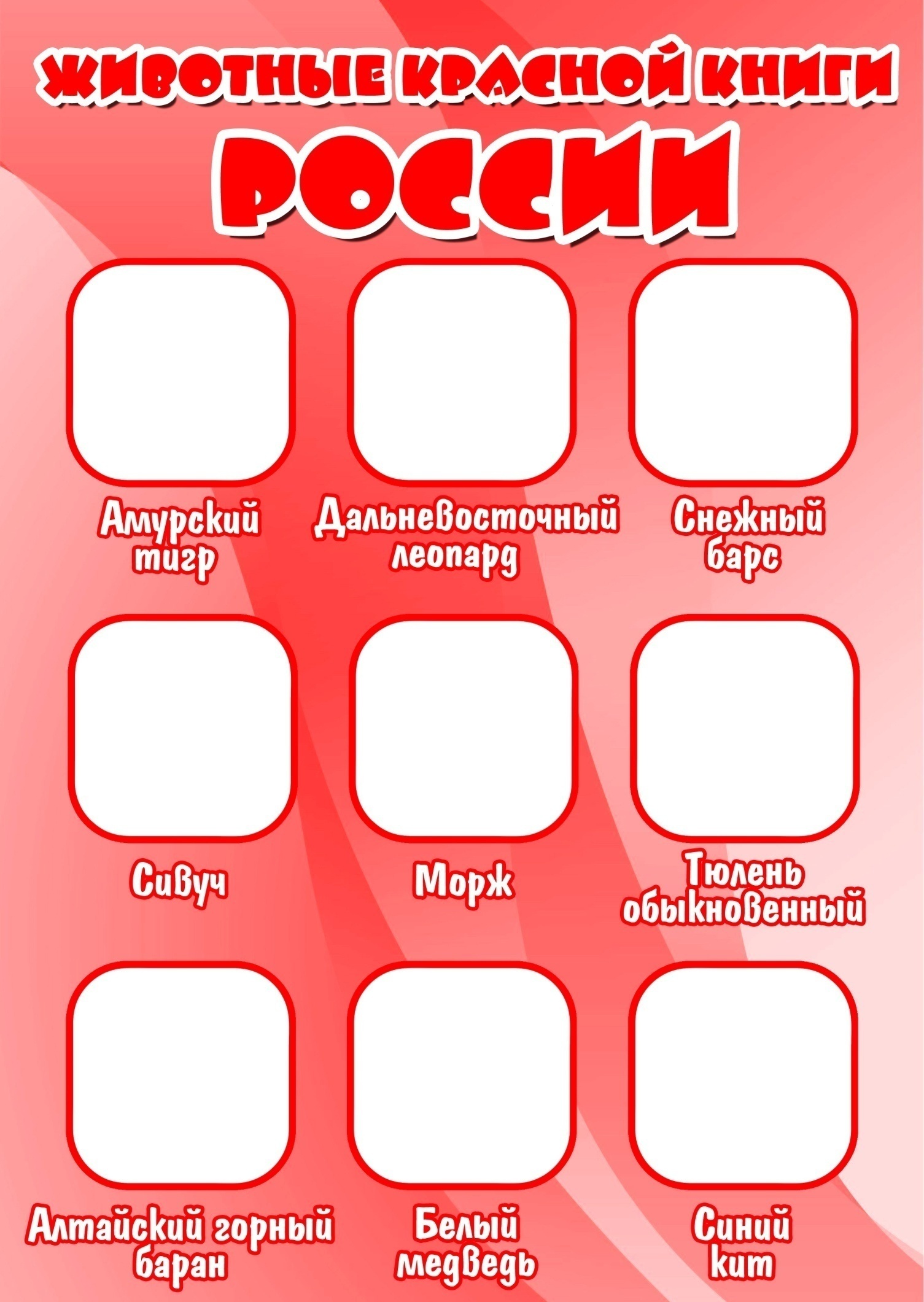 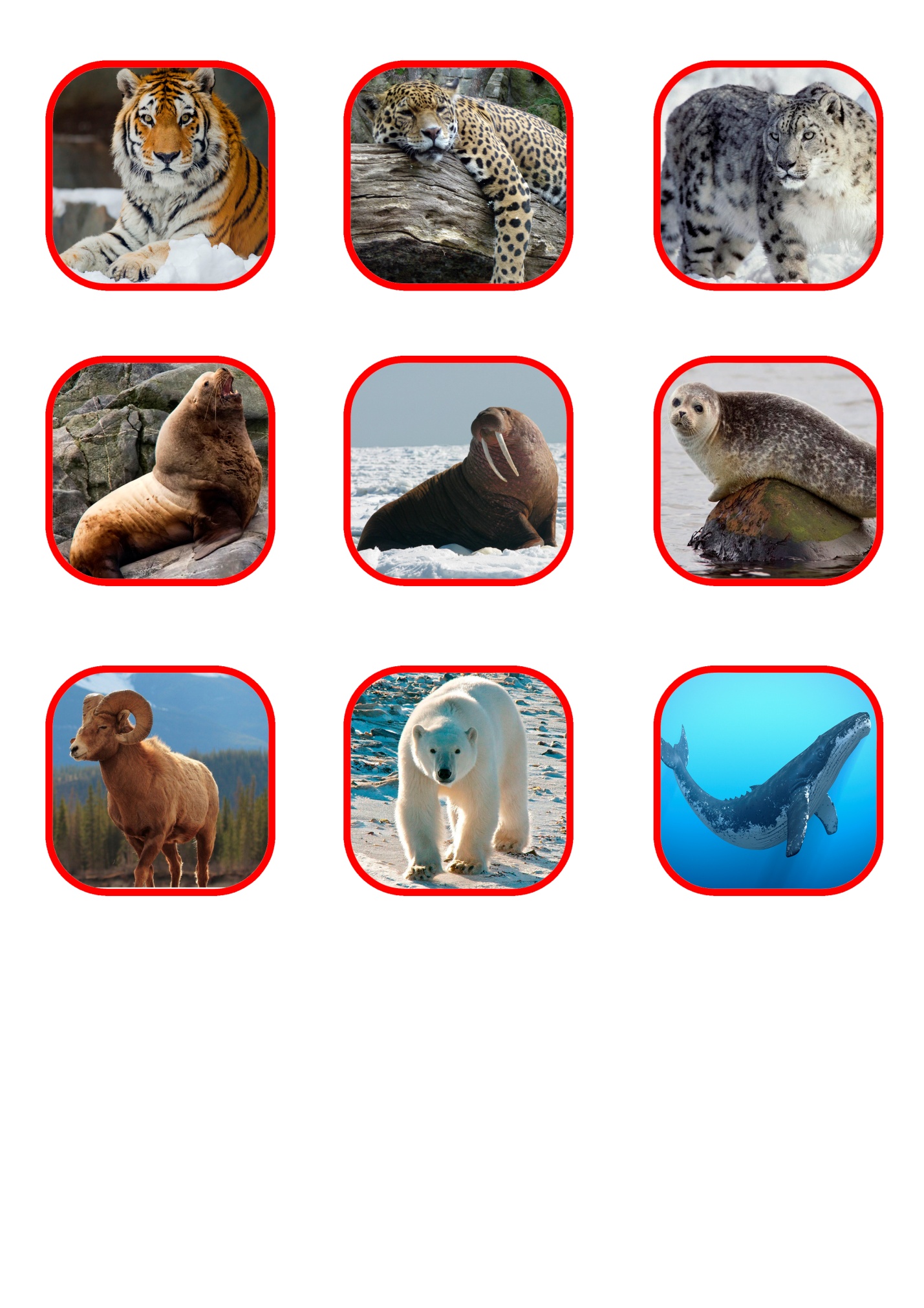 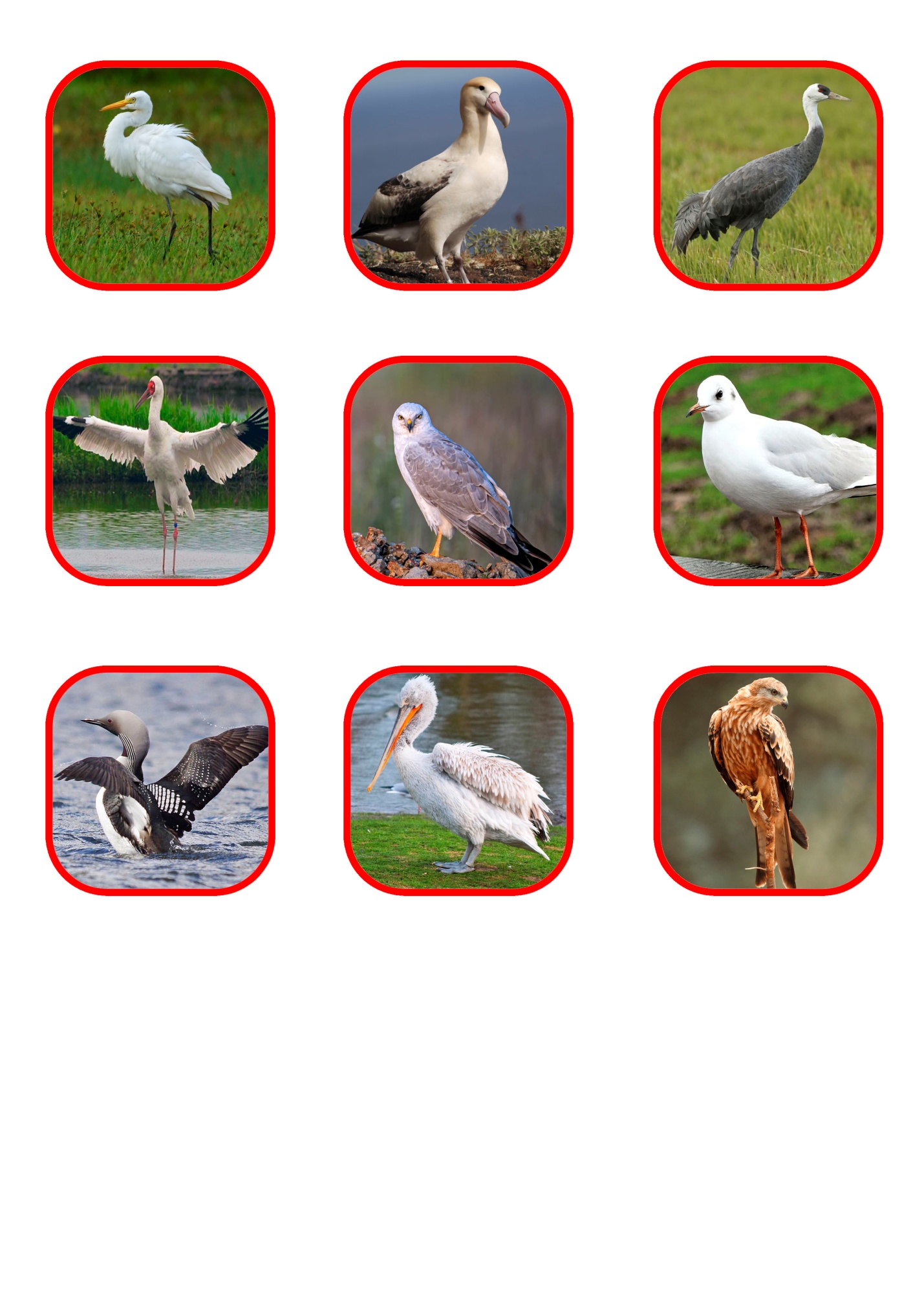 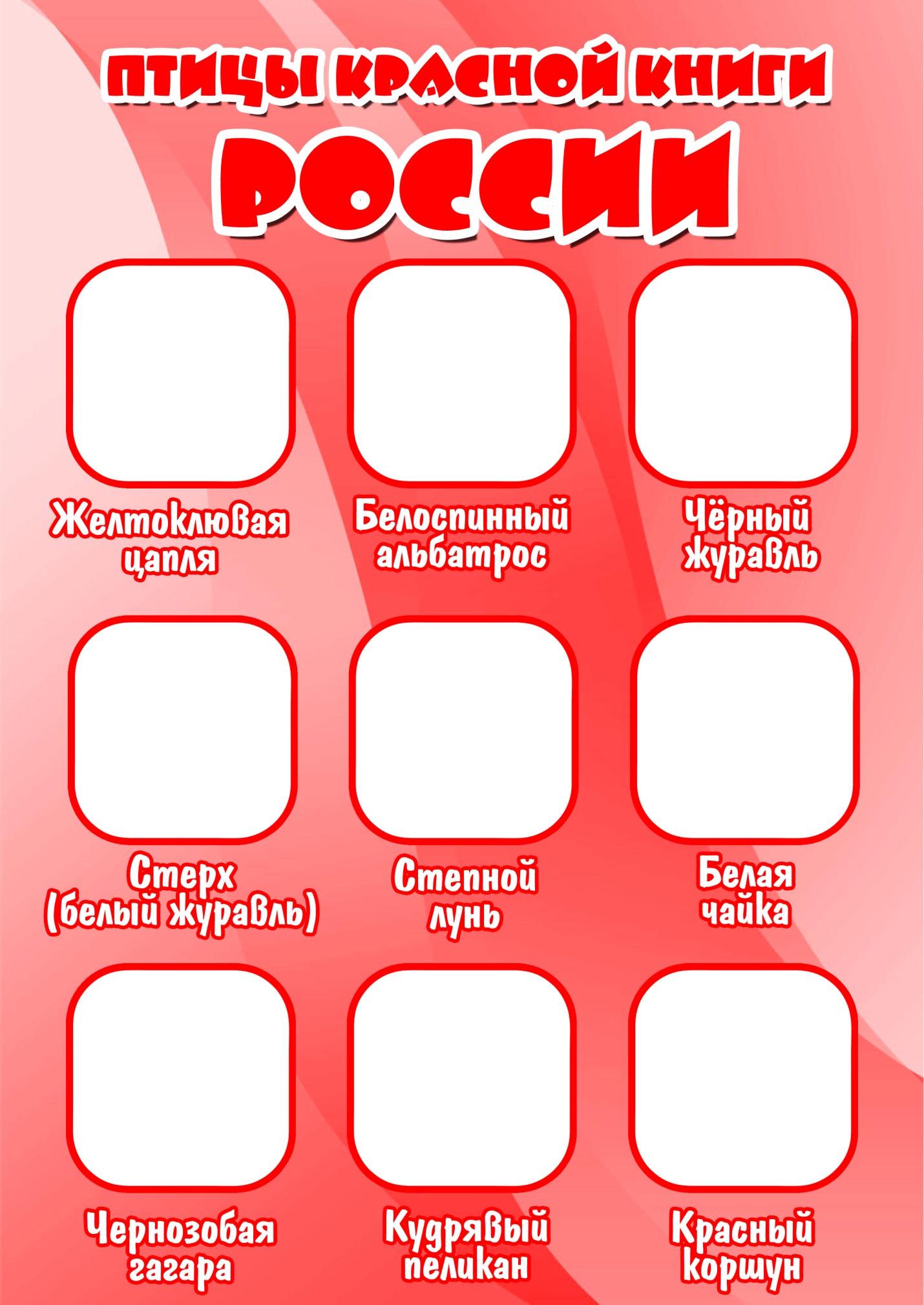 Приложение 3.Шаблоны домашних и диких животных.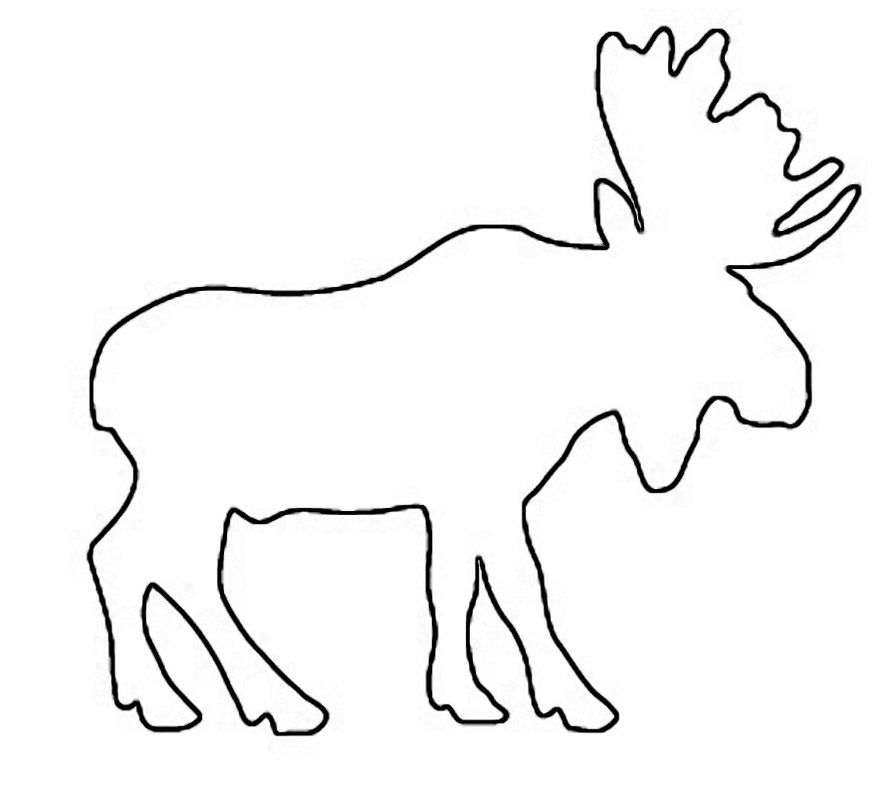 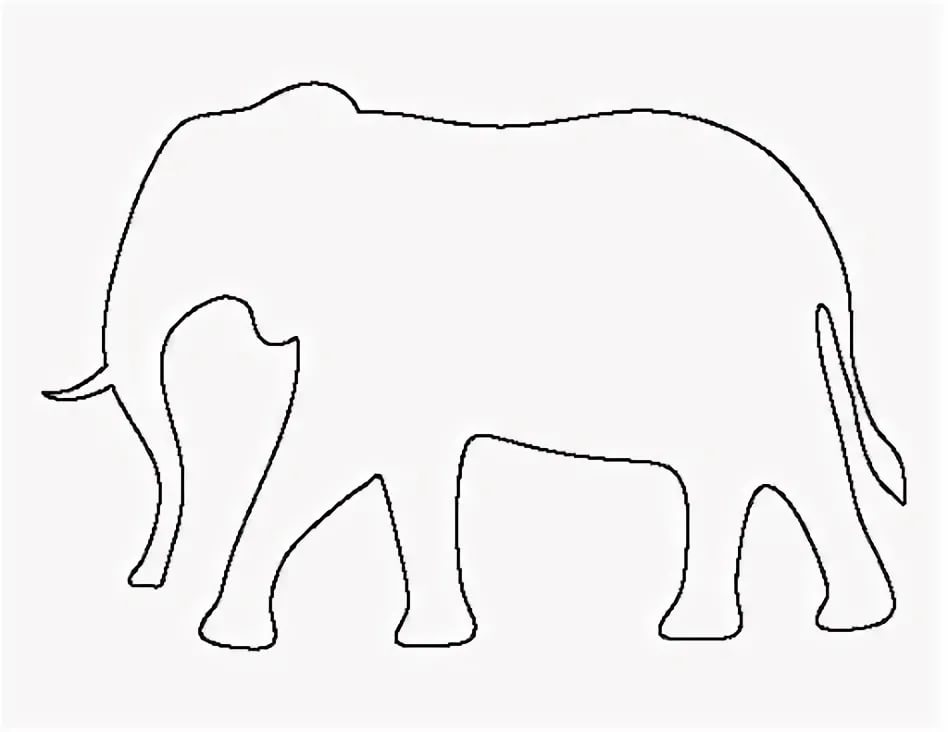 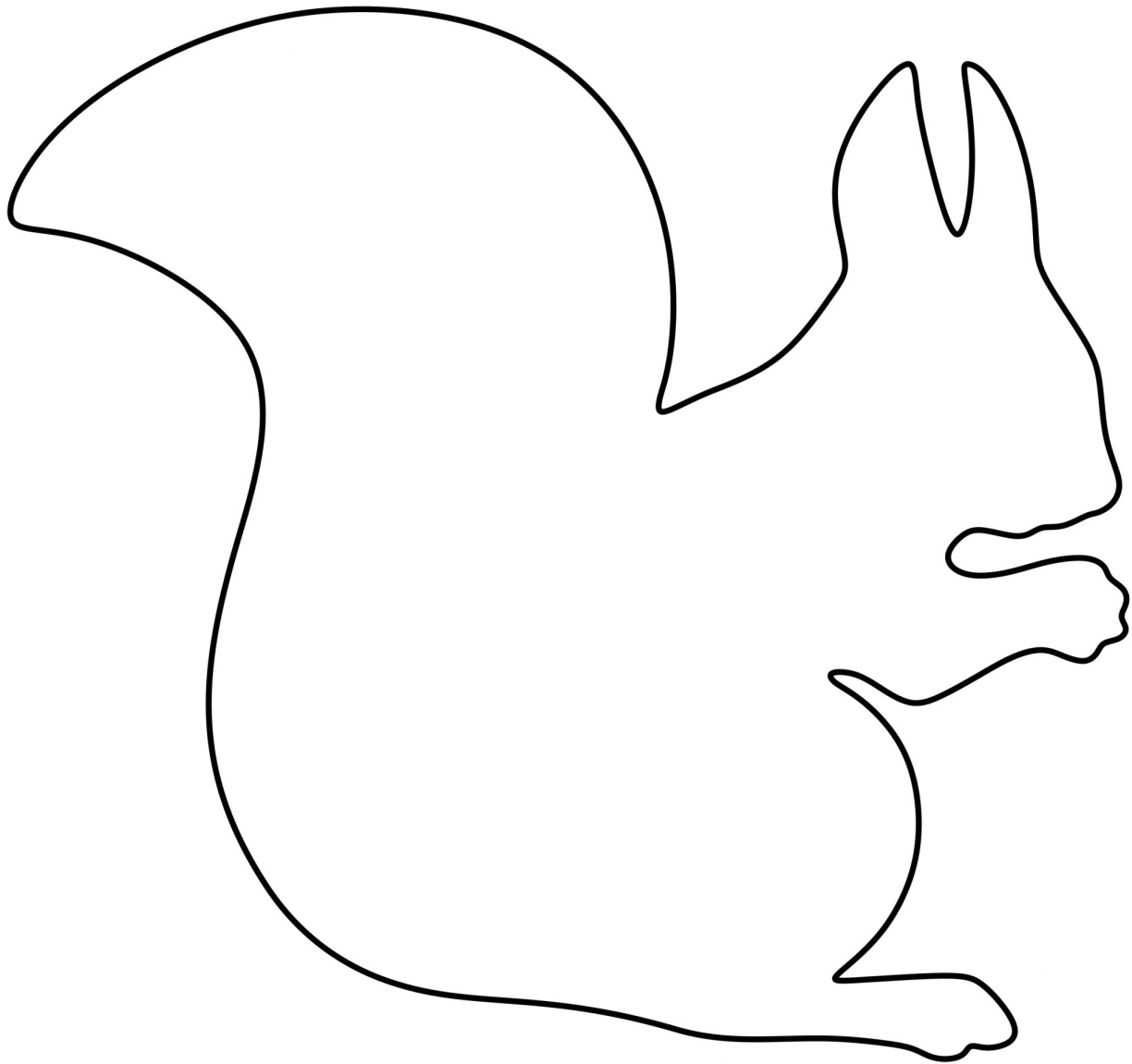 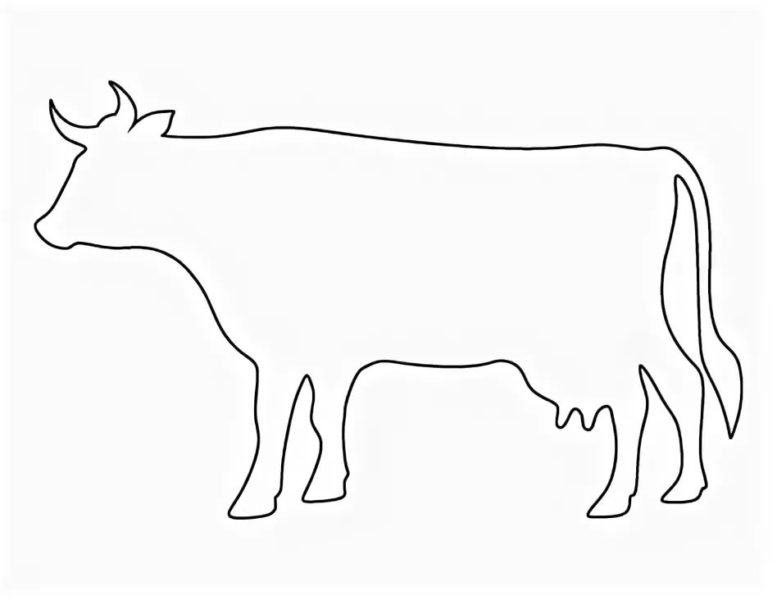 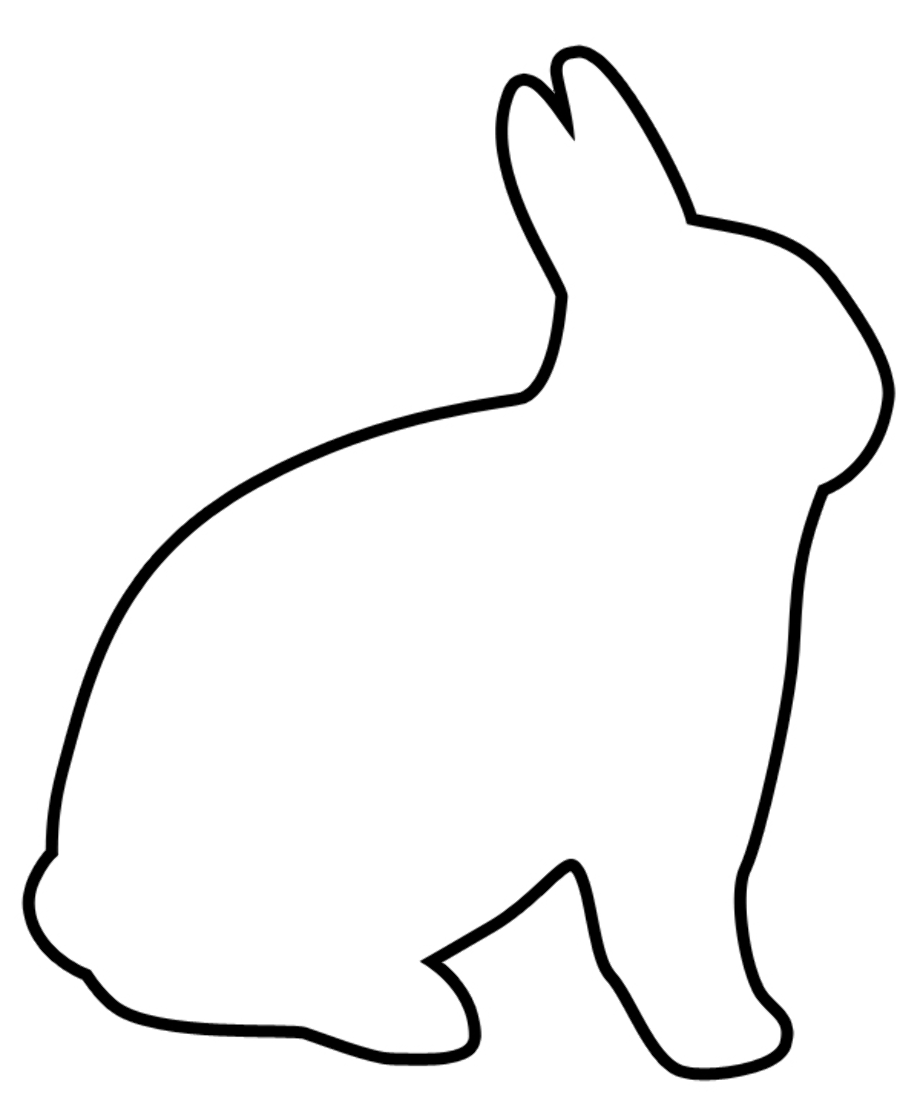 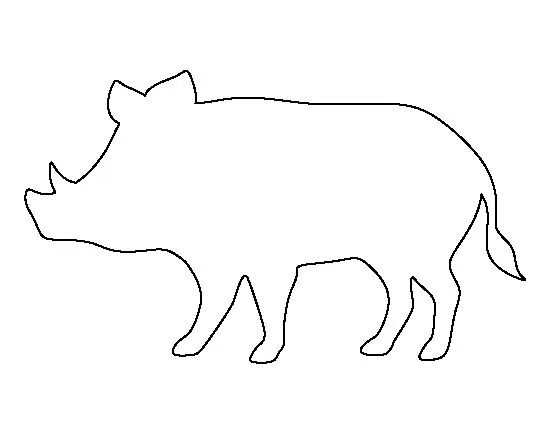 Выбор центров активности детьми.Дети заранее, на утреннем круге выбрали центр с помощью «работающего» стенда  «Я выбираю».Работа в центрах заменяет традиционные занятия и осуществляется Uв соответствии с выбором.Дети Uсвободно перемещаютсяU между центрами. Время, проводимое в каждом  из центров, может быть Uразным у каждого ребенкаВыбор центров активности детьми.Дети заранее, на утреннем круге выбрали центр с помощью «работающего» стенда  «Я выбираю».Работа в центрах заменяет традиционные занятия и осуществляется Uв соответствии с выбором.Дети Uсвободно перемещаютсяU между центрами. Время, проводимое в каждом  из центров, может быть Uразным у каждого ребенкаВыбор центров активности детьми.Дети заранее, на утреннем круге выбрали центр с помощью «работающего» стенда  «Я выбираю».Работа в центрах заменяет традиционные занятия и осуществляется Uв соответствии с выбором.Дети Uсвободно перемещаютсяU между центрами. Время, проводимое в каждом  из центров, может быть Uразным у каждого ребенкаВыбор центров активности детьми.Дети заранее, на утреннем круге выбрали центр с помощью «работающего» стенда  «Я выбираю».Работа в центрах заменяет традиционные занятия и осуществляется Uв соответствии с выбором.Дети Uсвободно перемещаютсяU между центрами. Время, проводимое в каждом  из центров, может быть Uразным у каждого ребенкаВыбор центров активности детьми.Дети заранее, на утреннем круге выбрали центр с помощью «работающего» стенда  «Я выбираю».Работа в центрах заменяет традиционные занятия и осуществляется Uв соответствии с выбором.Дети Uсвободно перемещаютсяU между центрами. Время, проводимое в каждом  из центров, может быть Uразным у каждого ребенкаВыбор центров активности детьми.Дети заранее, на утреннем круге выбрали центр с помощью «работающего» стенда  «Я выбираю».Работа в центрах заменяет традиционные занятия и осуществляется Uв соответствии с выбором.Дети Uсвободно перемещаютсяU между центрами. Время, проводимое в каждом  из центров, может быть Uразным у каждого ребенкаЭтапы деятельностиЗадачи этапаДеятельность педагогаДеятельность  детейМетоды,  приемы,   виды деятельностиРезультатМотивационно-побудительный этап предстоящей деятельности ОрганизационныйИгровая ситуация побуждающая интерес к новому знанию. Создание проблемной ситуации, проблемный вопрос.Ставит проблемный вопрос4T Свободные ответы детей.4TРасходятся по центрам активности.Звенит колокольчик, дети собираются в круг садятся на мягкие подушки во круг большой подарочного пакета. На рабочем стенде размещены иллюстрации с дикими и домашними животными и животными красной книги. Воспитатель предлагает детям рассмотреть иллюстрации и рассказать о них. Предлагает поделиться знаниями о животных с детьми младшей разновозрастной группы. Но не просто поделиться, а подарить продукты деятельности сделанные в центрах.4TСейчас отправимся в центры активности, которые вы выбрали на4T утреннем круге. Давайте вспомним, кто какой центр выбрал. (Дети называют центры, куда они идут, так как на кануне выбрали их). Все задания, которые в центрах проговорили на утреннем круге. Приступайте к выполнению заданий в ваших центрах, но не забывайте! По сигналу все собираемся на подушках, возле подарочного паента, для презентации своих продуктов. Дети самостоятельно находят ответы на проблемные вопросы и пути их решения.Центр  активностиНауки и естествознанияОзнакомление с окружающим миром. Тема:  «Экспериментальная деятельность с шерстью разных животных».Создание благоприятных условий для:  пополнения и активизации словаря детей;грамотных и аргументированных ответов  на вопросы; развернутые ответы детей о разновидности шерсти, сравнение ее в форме, цвете, толщине с  помощью пиктограмм.Предлагает принять участие в деятельности, при затруднении оказывает помощь.Вовлечение детей в практическую деятельность. Дети опираясь на пиктограммы, проводят наблюдения с помощью микроскопа  и сравнения разных видов шерсти, составляют описательный рассказ о видах шерсти разных животных. Прежде чем  мы начнем, давайте вспомним правила работы с микроскопом  (правила изображены в картинках), (микроскоп заранее настроен воспитателем):1. Работать с микроскопом следует сидя;2. Микроскоп устанавливать перед собой;3. Положить шерсть на стекло;В центре на столах лежат пиктограммы для проведения наблюдения  и карточки для фиксирования результатов.Наблюдение  № 1. «Рассматривание шерсти кошки ».Рассмотрели форму цвет толщину, зафиксировали в карточки.Вывод: шерсть имеет вид палочки, она имеет цвет, тонкой толщины. 2TНаблюдение № 2. «2TРассматривание шерсти собаки2T». 2T4T Рассмотрели форму цвет толщину, зафиксировали в карточки.3TВывод3T6T: 6Tшерсть имеет вид палочки, она имеет цвет, толстой  толщины.4TНаблюдение2T4T №32T4T. «4TРассматривание шерсти кошки».Рассмотрели форму цвет толщину, зафиксировали в карточки.3TОбщий вывод3T6T: 6Tшерсть имеет вид палочки, она имеет цвет, толстой  толщины.Общий вывод: у всех животных шерсть имеет вид палочки, она имеет цвет, а толщина разная.Самая толстая у собаки и козы, тоньше у кошки. Карточки с фиксированными результатами вывешиваются на рабочий стенд.Дети научились составлять описательный рассказ при помощи пиктограмм о животных, делать выводы и проводить наблюдения и сравнения с помощью микроскопа..Центр  активностиТворчестваАппликация.Тема:«Дикие и домашние животные».Способствовать развитию творческого потенциала  и способности творческого самовыражения: самостоятельно подбирать материал для аппликации, развитию мелкой моторики, в процессе продуктивной деятельности.Вовлекает детей в создании аппликации образа животного.Ребёнок выбирает способ взаимодействия при выполнении своей работы: индивидуально, в паре,  по желанию.0T Дети выбирают различные материалы для создания аппликации  и решают сами, как лучше её выполнить, чем лучше дополнить. Дети учатся договариваться.1TПосмотрите, что необычного лежит у вас на столах? 1T5T(пряжа разного цвета, салфетки, блестки)1T5T.Также лежат ножницы, клей ПВА, кисти для клея, картинки с изображением животных.Самостоятельно выбирают картинку с животным и способ создания аппликации. Готовые работы вывешиваются  на рабочий стенд4T.5TПроявляет творческую активность в процессе создания аппликации. Развито умение подбирать необходимые материалы для работы.Центр  активностинастольные игрыСоздание дидактической игры: «Животные и птицы Красной книги»Воспитатель наблюдает за детьми, в случае затруднений помогает.Дети демонстрируют способности.В этом центре представлены материалы для изготовления детьми дидактической игры, где ребенок самостоятельно выбирает понравившуюся  карточку-заготовку с изображением животных и птиц Красной книги. С помощью воспитателя ламинирует картинку, разрезает ее на части. Приклеивают липучки. Получившуюся игру  вывешивают на рабочий стенд.Дети проявляют интерес к работе с дидактическими играми; демонстрируют бережное отношение к животным и птицам Красной книги.Итоговый сбор. Презентация работ.Формирование элементарных навыков самоконтроля.Обеспечивать возможность детям получать индивидуальное внимание и признание.Обращать внимание больше и чаще на дела, а не на результат.Обсуждать с детьми, была ли работа приятной, интересной, какие были сложности, как решались проблемы.Оценка взрослыми действий детей-косвенная, как сопоставление результата с целью ребенка: что хотел сделать - что получилось.Самопроверка (возможно с помощью взрослого) по образцу, исправление возможных ошибок.Фронтальная, индивидуальная работа. По окончанию времени занятия звенит колокольчик. Проходят к подарочному пакету на подушки для рефлексии. А сейчас подведем итог, чем же мы с вами занимались, что удалось, с какими трудностями столкнулись. Сложим наши работы в подарочный пакет и отнесем малышам.Выставки творческих работ детей.«Дикие и  домашние животные» - аппликация.«Исследование шерсти животных» -экспериментирование рабочие карточки. -рассказывание по пиктограмме.Оформление дидактической игры. Дети дарят  малышам подарочный пакет, в который сложены все продукты деятельности из центров активности. Рассказывают о диких, домашних животных. Животных и птицах Красной книги. Сформированы элементарные навыки самоконтроля.Животное Форма шерсти 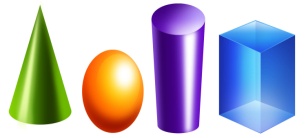 Цвет 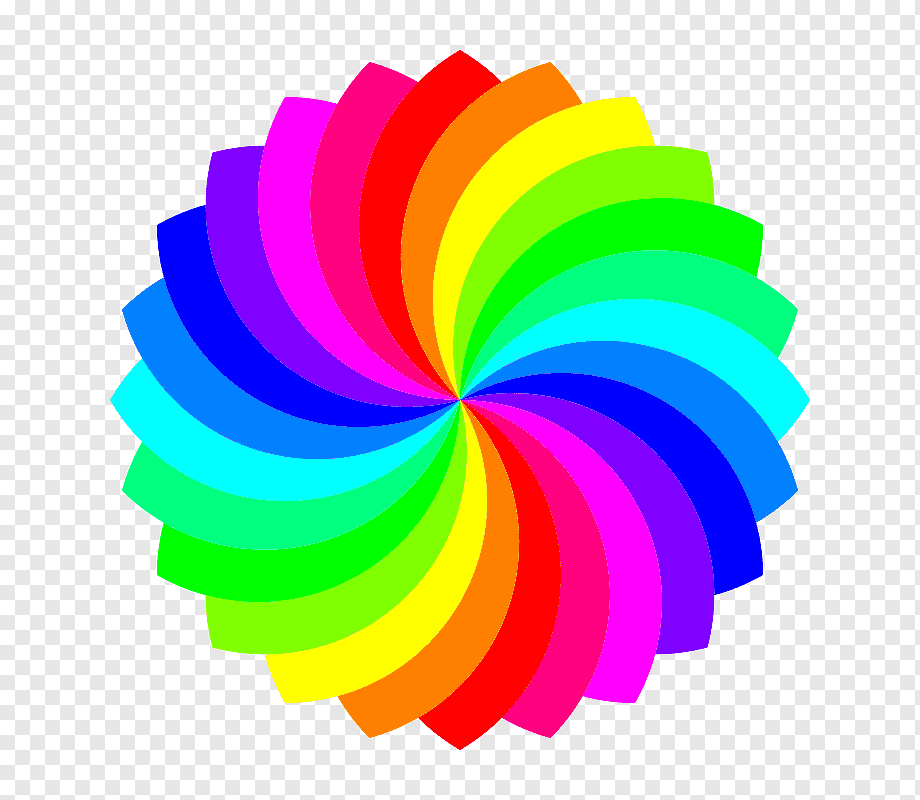 Толщина 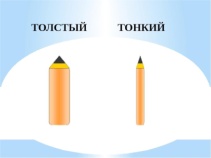 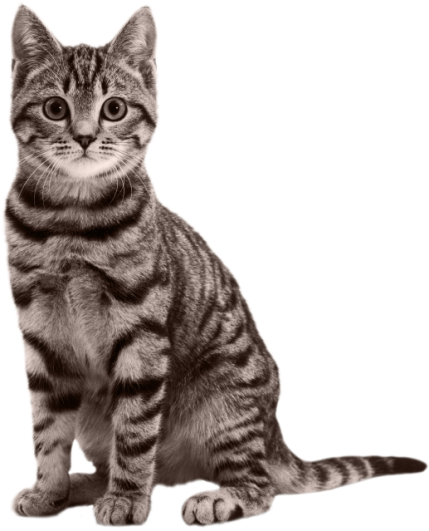 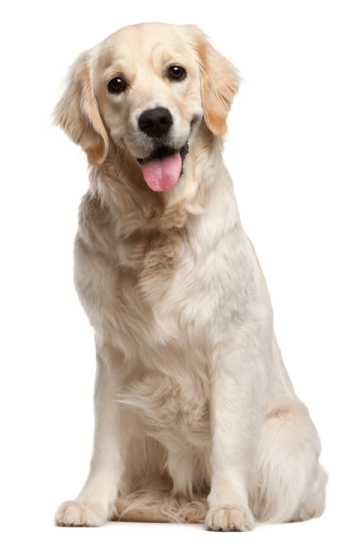 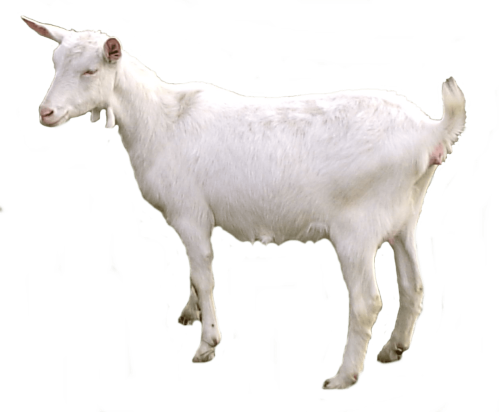 